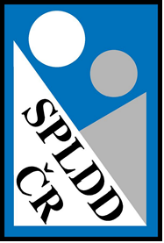 V zájmu ochrany Vašeho dítěte i Vás před možnou infekcí dodržujte v naší ordinaci tato pravidla:K vyšetření se předem objednejte (telefon, meil, sms, pozvání)  Dostavte se včas, při zpoždění se musíte objednat znovu. Vstupujte až na výzvu personálu, dodržujte jeho pokyny. Vstup je povolen pouze objednanému pacientovi, ev. s jedním doprovodem u nezletilých a osob ZTP.  Zakryjte si ústa a nos.  Do ordinace běžte co nejkratší cestou.  Dezinfikujte si ruce před i po návštěvě zdr. zařízení.  Nedotýkejte se zbytečně povrchů (kliky, nábytek, povrchy dveří, madla, odpadkové koše, …). Vaše dítě držte u sebe, dítě nesmí na nic sahat. Ve zdr. zařízení nekonzumujte nápoje a jídlo. Při použití WC dodržujte hygienické zásady. Použité jednorázové kapesníky si odneste.Použité dětské pleny si odneste. Banální zdravotní potíže řešte sami nebo se poraďte s lékařem telefonicky, e-mailem,… Neodkládejte očkování a preventivní prohlídky.